New Language Leader (Intermediate) CoursebookTo-do list (список завдань):p. 111 Read and translate the text. Put 5 questions to the text.P. 111 ex. 6, 7a, 7b, 8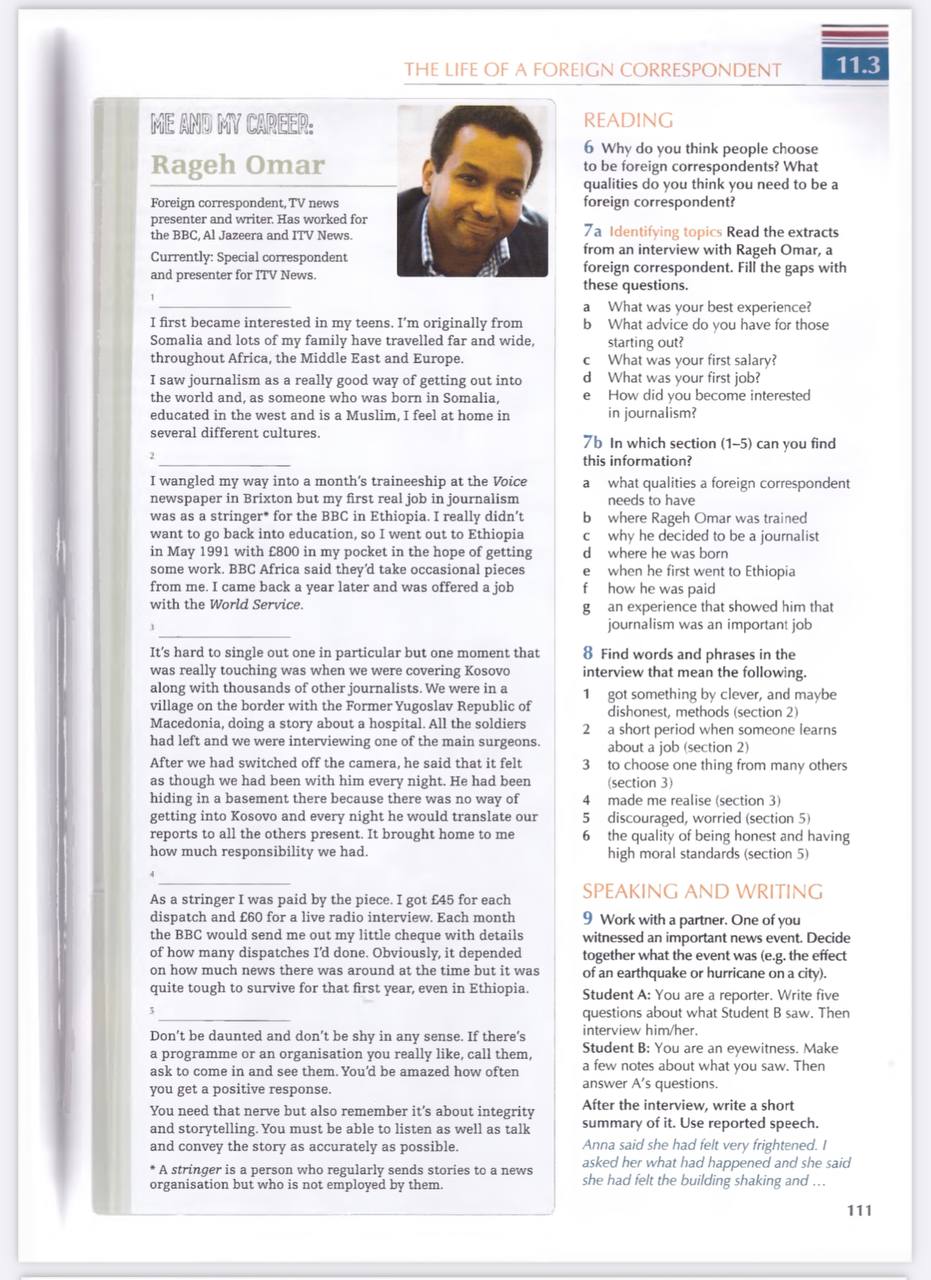 